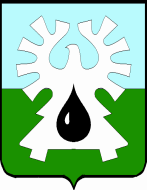 МУНИЦИПАЛЬНОЕ ОБРАЗОВАНИЕ ГОРОД УРАЙХАНТЫ-МАНСИЙСКИЙ АВТОНОМНЫЙ ОКРУГ - ЮГРАДУМА ГОРОДА УРАЙРЕШЕНИЕот  27 декабря 2016 года                                                                                № 44О награждении Почетной грамотой Думы города УрайРассмотрев материалы, представленные для награждения Почетной грамотой Думы города Урай, Дума города Урай решила:1. Наградить Почетной грамотой Думы города Урай за активную общественно-политическую деятельность, высокие достижения в профессиональной деятельности и в связи с празднованием 60-летнего юбилея Киселева Анатолия Федоровича,  инструктора по физической культуре муниципального бюджетного учреждения дополнительного образования  «Детско – юношеская спортивная школа «Старт».  2. Опубликовать настоящее решение в газете «Знамя».Председатель Думы города Урай                                      Г.П. Александрова